Supplementary Material:Pitfalls in scalp high-frequency oscillation detection from long-term EEG monitoring.Nathalie Gerner1,2, Aljoscha Thomschewski1,2*, Adrian Marcu1, Eugen Trinka1, Yvonne Höller1,31Department of Neurology, Christian-Doppler Medical Centre and Centre for Cognitive Neuroscience, Paracelsus Medical University, Salzburg, Austria2Department of Mathematics, Paris-Lodron University of Salzburg, Salzburg, Austria3Department of Psychology, University of Akureyri, Akureyri, Iceland* Correspondence: 
Aljoscha Thomschewski 
a.thomschewski@salk.atSUPPLEMENTARY TABLESTable S1: Total number of spontaneous HFOs detected in sleep EEG segments.Sleep segments of 20-minute duration were selected according to the following priority: (1) Night of maximal anti-epileptic drug taper, (2) Availability of 20 minutes of sleep, preferably slow wave sleep from the earliest sleep cycle, (3) Best signal quality available, (4) Maximal interval between epileptic seizures.Table S2: Total number of HFOs detected in motor task EEG segments.Motor task segments of ~12-minute duration were selected according to the following priorities: (1) Learning session. (2) Best data quality available. (3) Trigger recordings available. Exclusion of P43, P44, P46, and P52 due to low data quality. HFO(n) = total number of HFOs detected over ROI-M prior to trigger analysis. Table S3: Two-way RM analysis - Spontaneous HFO incidence and epilepsy diagnosis. * significant after Bonferroni-Holm correction with p < 0.05. Table S4: Descriptive statistics - Spontaneous HFO incidence and epilepsy diagnosis. n = number of patients, CI = confidence interval.Table S5: Two-way RM analysis - Spontaneous HFO incidence and the epileptic focus.ROI Sleep channels grouped by brain hemispheres; midline channels excluded. Table S6: Descriptive statistics - Spontaneous HFO incidence and the epileptic focus.n = number of patients, CI = confidence interval.Table S7: Two-way RM analysis of task-related HFO occurrence.ROI Task channels grouped by brain hemisphere; midline channels excluded.Table S8: Descriptive statistics - Task-related HFO occurrence in the ROI Task.CI = confidence interval.Table S9: Topographical correspondence of spontaneous HFO incidence with the epileptic focus or non-epileptic pathological fociSpontaneous HFO incidence based on total HFO numbers. EF = epileptic focus; * pathological focus (epileptic and non-epileptic) and associated HFO incidence; ○  seizure free after epilepsy surgery; a dominant right-hemispheric HFO incidence; b dominant HFO incidence concordant with the epileptic focus.Table S10: Mean HFO occurrence in diagnostic groups during sleep (ROI Sleep) and motor task performance (ROI Task). Group HFO means (M) and standard deviation (SD) of n patients after automated detection (M1 and SD1) and visual review (M2 and SD2).Table S11: Individual differences in the motor symptom subsample.Seizures (n) = number of epileptic and non-epileptic seizures during the 4-day inpatient stay at the EMU. For diagnosis: POTS = postural orthostatic tachycardia syndrome. For Focus / Lesion: HIP = hippocampus, INS = insula, SMA = supplementary motor area, ● local dysfunction, ○ hypermetabolism. For Comorbidity: * severe pneumonia, multiorgan dysfunction, cerebral edema.SUPPLEMENTARY FIGURES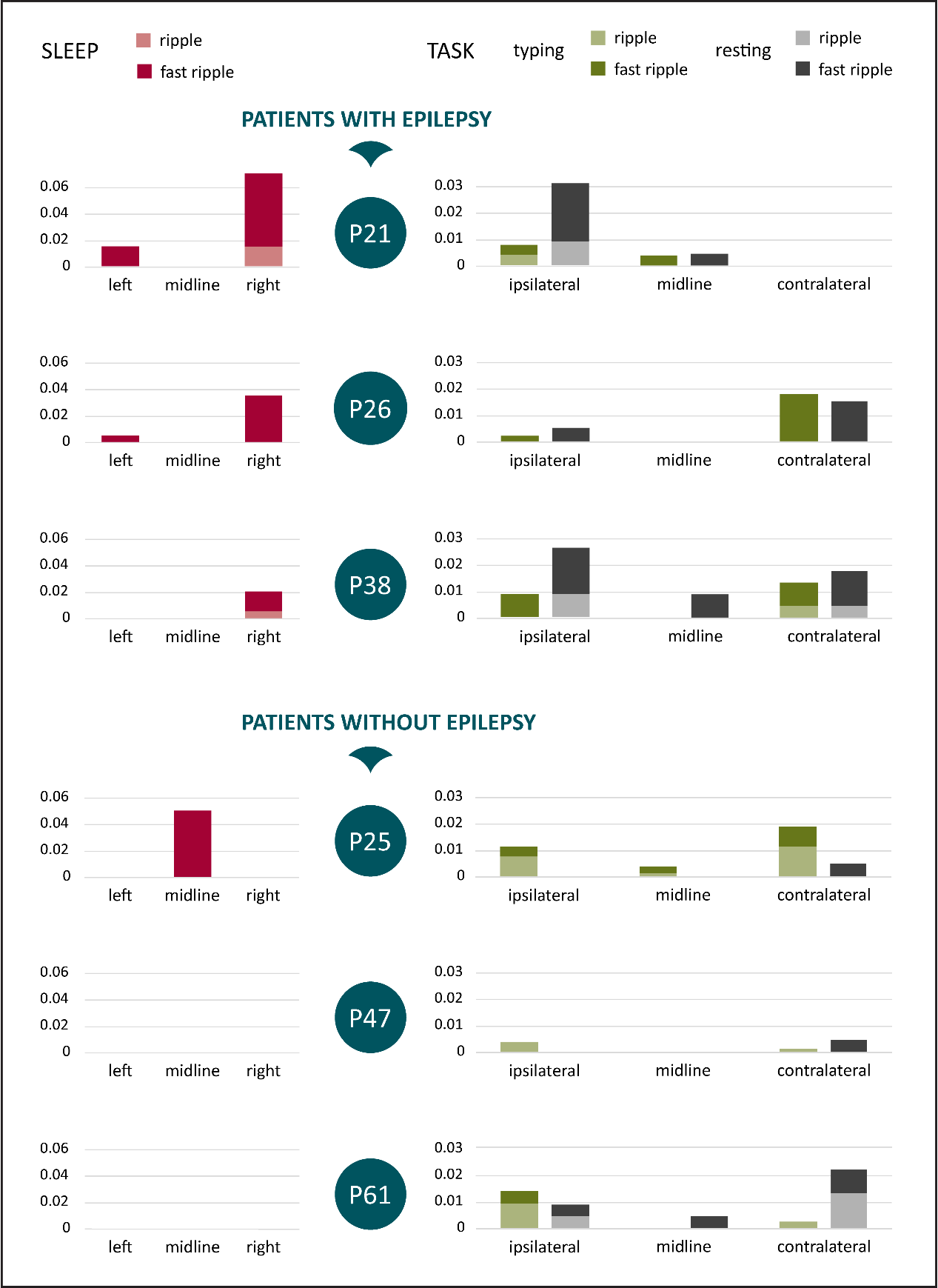 Figure S1: HFO occurrence during sleep and motor task performance in single cases of the motor symptom subsample. Note that spontaneous HFO incidence refers to mean HFOs per minute, whereas task-related HFO occurrence refers to trigger-normalized HFO rates.Figure S2: Marker statistics show five examples of RMS amplitude threshold adjustment in 20-minute sleep segments. High EoI density and regular EoI distribution pattern reflect artefacts. SD = standard deviation.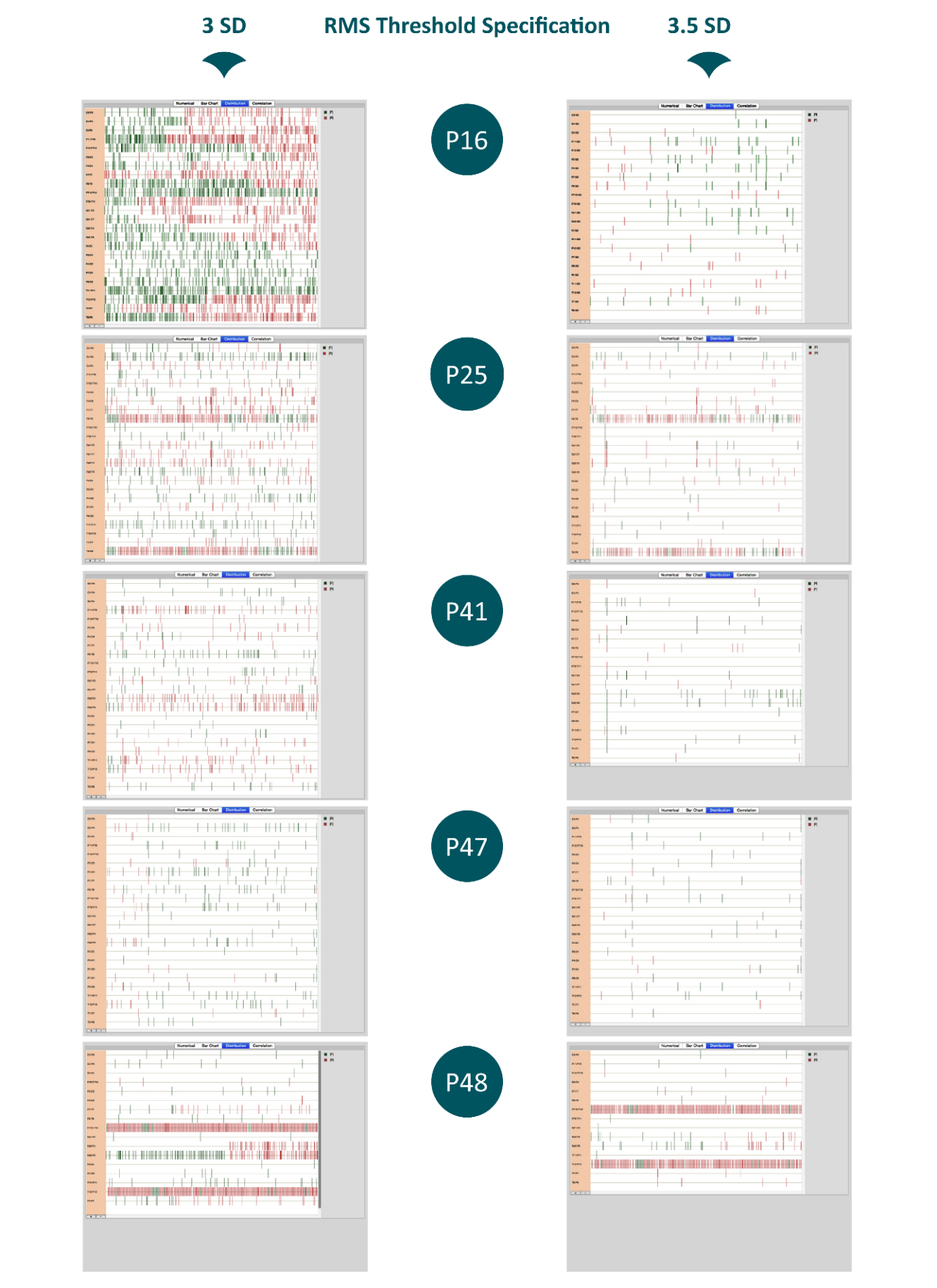 Night recording      18:00-06:00Night recording      18:00-06:00Night recording      18:00-06:00EEG segmentEEG segmentHFO identificationHFO identificationIDNightSeizure (n)Start timeDuration (s)EoIs (n)HFO (n)P1810 23:2512001090P212000:10120097017P222002:2612008308P232023:4312008617P252004:41120011322P2639 03:07120011008P2721 03:291200396423P292122:1812006787P3231 00:071200203414P332003:06120020575P373023:321200108120P381101:2412008604P4132 22:49120051910P423200:0012005182P433004:511200413923P441000:21120076139P4520 00:31120010015P463003:47120027126P473001:1212002640P523006:2012009011P532223:12120026943P592100:22120016768P613006:1612008540P621022:1812009802IDDaySessionStart timeDuration (s)HandednessEoI (n)HFO (n)P213517:37726right144520P253408:14724right650417P263518:24725right71311P383408:12728right334833P472308:15727right55724P612318:30759left186519EffectTest statistic (WTS)dfp-value (paramBS)Epilepsy7.4111.01370HFO Type23.3701.00009*Epilepsy × HFO Type9.5941.00538*GroupnRipple TypeHFO meanslower 95% CIupper 95% CIepilepsy18ripple0.001620.000170.00307epilepsyfast ripple0.017480.009380.02558controls6ripple0.00139-0.003650.00643controlsfast ripple0.00486-0.007670.01739EffectTest statistic (WTS)dfp-value (paramBS)Epileptic Focus2.5233.35203ROI Sleep1.9231.14678Epileptic Focus × ROI Sleep 3.5073.42600Epileptic FocusnROI SleepHFO meanslower 95% CIupper 95% CIleft6left0.013636-0.0069390.034212leftright0.011364-0.0219720.044700right6left0.005303-0.0048610.015468rightright0.023485-0.0220000.068970bilateral4left0.022727-0.0609860.106440bilateralright0.034091-0.0666400.134822control6left0.004545-0.0089240.018015controlright0.007576-0.0148740.030025EffectTest statistic (WTS)dfp-value (paramBS)Task0.8901.36536ROI Task0.1171.74004Task × ROI Task0.3131.58493TaskROI TaskHFO meanslower 95% CIupper 95% CItypingipsilateral0.007853-0.0011120.016818contralateral0.008850-0.0084220.026122restingipsilateral0.014740-0.0217170.051197contralateral0.010609-0.0068130.028030IDGroupFocus*EF#HFODistributionLateralityLocationP18epilepsyT-RT-R0---P21epilepsyT-RT-R17lateralP22epilepsyF-LF-L8lateralP23epilepsyT-LT-L7lateralP25control- -2midline--P26epilepsyT-RT-R8lateralP27epilepsyTC-BTC-B23multifocalP29epilepsyT-BT-B7frontocentralP32epilepsyT-LT-L14bifocalP33epilepsyLL5equal-P37epilepsyTF-Bunclear20multifocal a**P38epilepsyF-RF-R4lateralP41epilepsyT-LT-L10bifocalP42epilepsyFC-BFC2bifrontal*P43epilepsyF-BF-B23multifocal aP44controlT-L-9multifocal**P45epilepsyTPO-LT-L5lateral*P46controlFC-L-6lateral**P47controlTP-L-0---P52control○T-R○T-R○1focal**P53epilepsyF-BF-B3bifocal aP59epilepsyT-RT-R8multifocal a bP61control- -0---P62epilepsyPO-RPO-R2bifocalCondition GroupnM 1SD 1M 2SD 2Sleepepilepsy181448.391137.079.227.22Sleepcontrol62246.002754.553.003.69Taskepilepsy31835.331360.1821.3311.06Taskcontrol34647.002453.9413.338.15EPILEPSYEPILEPSYEPILEPSYCONTROLCONTROLCONTROLP21P26P38P25P47P61Temporal lobe epilepsyTemporal lobe epilepsyFrontal lobe epilepsyDiagnosisPOTSRecurrent movement disorderAsphyxia, hyper-metabolismtemporal righttemporal rightINS-SMAfrontal rightFocus-● temporal-parietal left○ temporal medial bilateral26416Seizures (n)102motor,epigastric,psychicmotor left,sensoricmotor bilateralSymptomsmotormotor leftmotorbilateralyesyesyesIctal EEGnoN/AnonoINS rightHIP rightLesionnonono233Medication003N/AN/AN/AComorbidityN/AN/Ayes *rightrightrightHandednessrightrightleft554Task session433260509229Typing score801823431